Аннотация к рабочей программе по предмету « ТЕХНОЛОГИЯ» среднего общего образованияРабочая программа по технологии для 10-11 классов составлена на основе федерального компонента государственного стандарта основного общего образования, Примерной программы  среднего (полного) образования, с учетом требований образовательного стандарта и ориентирована на работу по учебникам под редакцией В. Д. Симоненко (М.: Вентана Граф, 2011) Рабочая программа рассчитана на 35 часов в 10 классе и на 34 часа в 11 классе.Федеральный базисный учебный план для образовательных учреждений РФ отводит на этапе среднего (полного) образования для обязательного изучения базисного курса «Технологии» в 10,11 классах по 1 часа в неделю.Рабочая программа включает в себя содержание образования, календарно-тематическое планирование учебного материала, требования к уровню подготовки учащихсяНаименование УМК:1. Очинин О.П., Матяш Н.В., Симоненко В.Д./ под ред. Симоненко В.Д. Технология , 10-11 класс. Изд. «Вентана-Граф» Технология/Симоненко2. Программы общеобразовательных учреждений «Технология» Трудовое обучение 1 – 4 классы, с 5 – 11классы. М. «Просвещение» 2007г.3. Технология. 10-11 классы. Рабочие программы, элективные курсы . Методическое пособие / Сост.: Л.Н. Бобровская, Е.А. Сапрыкина, Т.В. Озерова. – М.: Издательство «Глобус», 2008.3. Рекомендации по использованию учебников «Технология» для учащихся 10-11 классов под редакцией В. Д. Симоненко (Базовый уровень) М: «Вентана-Граф» 2006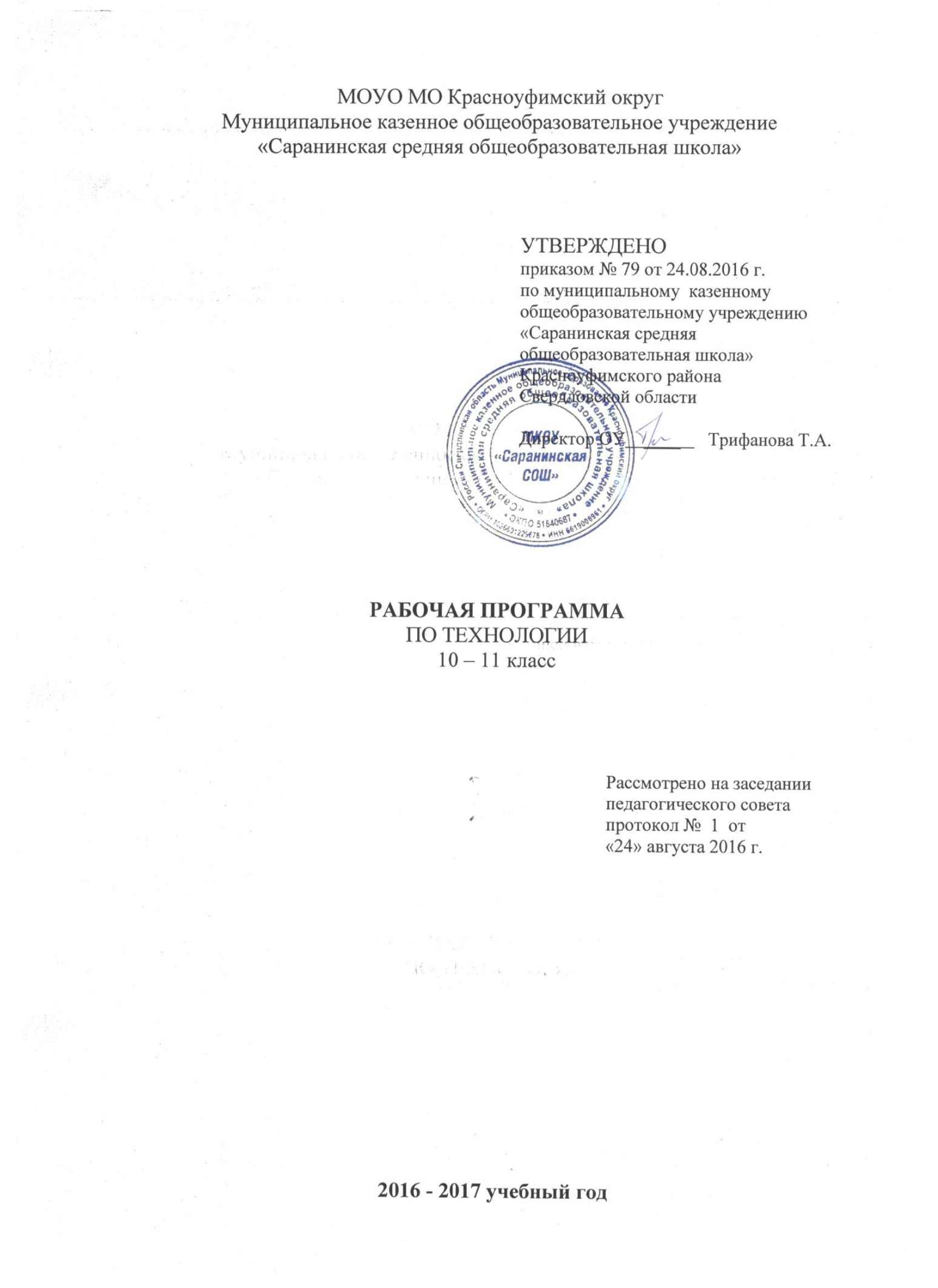 Рабочая программа по направлению «Технология» (среднее общее образование) составлена на основе следующих документов:ФЗ «Об образовании в Российской Федерации» от 29.12.2012 г. № 273.Закон Свердловской области от 15 июля 2013 года № 78-ОЗ «Об образовании в Свердловской области».Приказ Министерства образования и науки РФ №1089 от 05.03.2004 «Об утверждении федерального компонента государственных образовательных стандартов начального общего, основного общего и среднего общего образования». Приказ Министерства образования и науки Российской Федерации от 09.03.2004 № 1312 «Об утверждении федерального базисного учебного плана и примерных учебных планов для общеобразовательных учреждений Российской Федерации, реализующих программы общего образования» с изменениями, утверждёнными приказом Минобрнауки России от 1 февраля 2012 года N 74 (вступил в силу с 1 сентября 2012 года).Санитарно-эпидемиологические требования к условиям и организации обучения в общеобразовательных учреждениях 2.4.2.2821-10, утверждённые Постановлением Главного государственного санитарного врача Российской Федерации от 29 декабря . N 189Постановление Правительства Свердловской области от 17.01.2006 № 15-ПП "О региональном (национально-региональном) компоненте государственного образовательного стандарта дошкольного, начального общего, основного общего и среднего (полного) общего образования Свердловской области"Требования к оснащению образовательного процесса в соответствии с содержательным наполнением учебных предметов Федерального компонента Государственного стандарта общего образованияФедеральный перечень учебников, рекомендованных (допущенных) к использованию в образо вательном процессе в образовательных учреждениях, реализующих программы общего образования;Образовательная программа МКОУ Саранинская СОШ на 2016 - 2017 учебный год, Учебный план МКОУ Саранинской СОШ на 2016 -2017 учебный год.Сборник нормативных документов. Технология. Э.Д. ДнепровПояснительная запискаОбщая характеристика учебного предметаПримерная программа составлена с учетом опыта трудовой и технологической деятельности, полученного учащимися при обучении в основной школе. Программа по технологии для базового уровня обучения может быть реализована в учебных заведениях с базовым уровнем подготовки или в тех образовательных учреждениях, где отсутствуют технологические профили подготовки. В таких образовательных учреждениях изучение технологии дает учащимся возможность приобретать и совершенствовать умения применять знания основ наук в практической деятельности по выбранному направлению профильной подготовки.Основными задачами образовательной области «Технология» в старшей школе на базовом уровне являются: продолжение формирования культуры труда школьника; развитие системы технологических знаний и трудовых умений; воспитание трудовых, гражданских и патриотических качеств его личности; уточнение профессиональных и жизненных планов в условиях рынка труда.Программа включают в себя также разделы «Производство, труд и технологии», «Технологии проектирования и создания материальных объектов и услуг», «Профессиональное самоопределение и карьера», «Проектная деятельность».Обучение школьников строится на основе освоения конкретных процессов преобразования и использования материалов, энергии, информации, объектов природной и социальной среды. Независимо от направления обучения, содержанием программы по технологии предусматривается изучение материала по следующим сквозным образовательным линиям:культура и эстетика труда;получение, обработка, хранение и использование информации;основы черчения, графики, дизайна;творческая, проектная деятельность;знакомство с миром профессий, выбор жизненных и профессиональных планов; влияние технологических процессов на окружающую среду и здоровье человека;перспективы и социальные последствия развития технологии и техники.Исходя из необходимости учета образовательных потребностей личности школьника, его семьи и общества, достижений педагогической науки, конкретный учебный материал для включения в программу должен отбираться с учетом следующих положений:распространенность изучаемых технологий в сфере производства, сервиса и домашнего хозяйства и отражение в них современных научно-технических достижений;возможность освоения содержания на основе включения учащихся в разнообразные виды технологической деятельности, имеющие практическую направленность;выбор объектов созидательной и преобразовательной деятельности на основе изучения общественных, групповых или индивидуальных потребностей;возможность реализации обшетрудовой, политехнической и практической направленности обучения, наглядного представления методов и средств осуществления технологических процессов;возможность познавательного, интеллектуального, творческого, духовно-нравственного, эстетического и физического развития учащихся.Каждый раздел программы включает в себя основные теоретические сведения, практические работы и рекомендуемые объекты труда (в обобщенном виде). При этом предполагается, что изучение материала программы, связанного с практическими работами, должно предваряться необходимым минимумом теоретических сведений.Основной принцип реализации программы — обучение в процессе конкретной практической деятельности, учитывающей познавательные потребности школьников.Основными методами обучения являются упражнения, решение прикладных задач, практические и лабораторно-практические работы, моделирование и конструирование, экскурсии.В программе предусмотрено выполнение школьниками творческих или проектных работ. Соответствующие темы по учебному плану программы даются в конце каждого года обучения. Вместе с тем методически возможно построение годового учебного плана занятий с введением творческой, проектной деятельности в учебный процесс с начала или с середины учебного года. При организации творческой или проектной деятельности учащихся очень важно связать эту деятельность с их познавательными потребностями.Занятия по технологии проводятся на базе школьных.Интегративный характер содержания обучения технологии предполагает построение образовательного процесса на основе использования межпредметных связей. Это связи с алгеброй и геометрией при проведении расчетных и графических операций, с химией — при изучении свойств материалов, с физикой — при изучении устройства и принципов работы машин и механизмов, современных технологий, с историей и искусством — при выполнении проектов, связанных с воссозданием технологий традиционных промыслов.Основными результатами освоения учащимися образовательной области «Технология» являются:овладение знаниями о влиянии технологий на общественное развитие, о составляющих современного производства товаров и услуг, о структуре организаций, о нормировании и оплате труда, о спросе на рынке труда;овладение трудовыми и технологическими знаниями и умениями, необходимыми для проектирования и создания продуктов труда в соответствии с их предполагаемыми функциональными и эстетическими свойствами;умение ориентироваться в мире профессий, оценивать свои профессиональные интересы и склонности к изучаемым видам трудовой деятельности, составлять жизненные и профессиональные планы;формирование культуры труда, уважительного отношения к труду и результатам труда, самостоятельности, ответственного отношения к профессиональному самоопределению; способностей, необходимых для последующего профессионального образования и трудовой деятельности.Цели изучения технологии на базовом уровне:освоение знаний о составляющих технологической культуры, ее роли в общественном развитии; о научной организации производства и труда; о методах творческой, проектной деятельности; о способах снижения негативных последствий производственной деятельности на окружающую среду и здоровье человека; о путях получения профессии и построения профессиональной карьеры;овладение умениями рациональной организации трудовой деятельности, проектирования и изготовления личностно или общественно значимых объектов труда с учетом эстетических и экологических требований; сопоставления профессиональных планов с состоянием здоровья, образовательным потенциалом, личностными особенностями;развитие технического мышления, пространственного воображения, способности к самостоятельному поиску и использованию информации для решения практических задач в сфере технологической деятельности, к анализу трудового процесса в ходе проектирования материальных объектов или услуг; навыков делового сотрудничества в процессе коллективной деятельности;воспитание уважительного отношения к технологии как части общечеловеческой культуры, а также ответственного отношения к труду и его результатам;формирование готовности к самостоятельной деятельности на рынке труда, товаров и услуг, к продолжению обучения в системе непрерывного профессионального образования.Общеучебные умения, навыки и способы деятельностиРабочая программа предусматривает формирование у учащихся общеучебных умений и навыков, универсальных способов деятельности и ключевых компетенций. При этом приоритетными видами общеучебной деятельности для всех направлений образовательной области «Технология» на этапе среднего полного общего образования являются:определение адекватных способов решения учебной задачи на основе заданных алгоритмов; комбинирование известных алгоритмов деятельности в ситуациях, не предполагающих стандартное применение одного из них;творческое решение учебных и практических задач (умение мотивированно отказываться от образца, искать оригинальные решения); самостоятельное выполнение различных творческих работ; участие в проектной деятельности.приведение примеров, подбор аргументов, формулирование выводов; отражение в устной и письменной форме результатов своей деятельности;выбор и использование средств коммуникации и знаковых систем (текст, таблица, схема, чертеж, технологическая карта и др.) в соответствии с коммуникативной задачей;использование для решения познавательных и коммуникативных задач различных источников информации, включая интернет-ресурсы и др.владение умениями совместной деятельности (согласование и координация деятельности с другими ее участниками); объективное оценивание своего вклада в решение общих задач коллектива;оценивание своей деятельности с точки зрения нравственных, правовых норм, эстетических ценностей.Требования к подготовке учащихсяВ результате изучения технологии ученик должен:знать/понимать-влияние технологий на общественное развитие;-составляющие современного производства товаров или услуг;-способы снижения негативного влияния производства на окружающую среду: способы организации труда, индивидуальной и коллективной работы;-основные этапы проектной деятельности;-источники получения информации о путях получения профессионального образования и трудоустройства;Уметь:-оценивать потребительские качества товаров и услуг;-составлять планы деятельности по изготовлению и реализации продукта труда;-использовать в технологической деятельности методы решения творческих задач;-проектировать материальный объект или услугу;-оформлять процесс и результаты проектной деятельности;-выбирать средства и методы реализации проекта;-выполнять изученные технологические операции;-планировать возможное продвижение материального объекта или услуги на рынке товаров и услуг;-уточнять и корректировать профессиональные намерения;использовать полученные знания и умения в выбранной области деятельности для:-проектирования материальных объектов или услуг;-повышения эффективности своей практической деятельности;-организации трудовой деятельности при коллективной форме труда;-решения практических задач в выбранном направлении технологической подготовки;-самостоятельного анализа рынка образовательных услуг и профессиональной деятельности;-рационального поведения на рынке труда, товаров и услуг;-составления резюме и проведения самопрезентации.Форма промежуточной и итоговой аттестации: аттестация (оценка) за полугодие и годФормы организации учебного процесса:-индивидуальные;-групповые;-индивидуально-групповые;-фронтальные;-практикум.  Формы контроля ЗУН (ов);-наблюдение;-беседа;-фронтальный опрос;-контрольная работа;-практикум.Учебно-тематическое планирование по технологии 10-11  классОСНОВНОЕ СОДЕРЖАНИЕ ПРОГРАММЫ10 КЛАССПРОИЗВОДСТВО, ТРУД И ТЕХНОЛОГИИТехнологии и труд как части общечеловеческой культуры (11 часов)Влияние технологий на общественное развитие 2 часаОсновные теоретические сведения: технология как часть общечеловеческой культуры, оказывающая влияние на развитие науки, техники, культуры и общественные отношения; понятие о технологической культуре; взаимообусловленность технологий, организации производства и характера труда в различные исторические периоды; взаимообусловленность технологий, организации производства и характера труда для организаций различных сфер хозяйственной деятельности.Практические работы: ознакомление с деятельностью производственного предприятия; анализ технологий, структуры и организации производства.Варианты объектов труда: промышленные предприятия, предприятия сферы обслуживания, информационные материалы. Современные технологии материального производства, сервиса и социальной сферы 3 часа Основные теоретические сведения :взаимовлияние уровня развития науки, техники и технологии, рынка товаров и услуг; научные открытия, оказавшие значительное влияние на развитие технологий  современные технологии машиностроения, обработки конструкционных материалов, пластмасс; современные технологии электротехнического и радиоэлектронного производства; современные технологии строительства; современные технологии легкой промышленности и пищевых производств; современные технологии производства сельскохозяйственной продукции; автоматизация и роботизация производственных процессов; современные технологии сферы бытового обслуживания; характеристика технологий в здравоохранении, образовании, массовом искусстве и культуре; сущность социальных и политических технологий; возрастание роли информационных технологий.Практические работы: ознакомление с современными технологиями в промышленности, сельском хозяйстве, сфере обслуживания. Подготовка рекомендаций по внедрению новых технологий и оборудования в домашнем хозяйстве, на конкретном рабочем месте или производственном участке.Варианты объектов труда: описания новых технологий, оборудования, материалов, процессов.Технологическая культура и культура труда 2 часаОсновные теоретические сведения: технологическая культура в структуре общей культуры; технологическая культура общества и технологическая культура производства; формы проявления технологической культуры в обществе и на производстве; основные составляющие культуры труда работника; научная организация как основа культуры труда; основные направления научной организации труда (разделение и кооперация труда, нормирование труда, совершенствование методов и приемов труда, обеспечение условий труда, рациональная организация рабочего места); эстетика труда.Практические работы: оценка уровня технологической культуры на одном из предприятий или в одной из организаций; характеристика основных составляющих научной организации труда учащегося.Варианты объектов труда: рабочие места представителей различных профессий; рабочее место учащегося.Производство и окружающая среда 4 часа Основные теоретические сведения: хозяйственная деятельность человека как основная причина загрязнения окружающей среды; основные источники загрязнения атмосферы, почвы и воды; рациональное размещение производства для снижения экологических последствий хозяйственной деятельности ;методы и средства оценки экологического состояния окружающей среды; способы снижения негативного влияния производства на окружающую среду (применение экологически чистых и безотходных технологий); утилизация отходов.Практические работы: выявление источников экологического загрязнения окружающей среды; оценка радиоактивного загрязнения местности и продуктов; изучение вопросов утилизации отходов; разработка проектов по использованию или утилизации отходов. Варианты объектов труда: окружающая среда в классе, школе, поселке; измерительные приборы и лабораторное оборудование; изделия, полученные с применением отходов производства или бытовых отходов.ТЕХНОЛОГИИ ПРОЕКТИРОВАНИЯ И СОЗДАНИЯ МАТЕРИАЛЬНЫХ ОБЪЕКТОВ И УСЛУГ (23 часа)Проектирование в профессиональной деятельности 4 часаОсновные теоретические сведения: значение инновационной деятельности предприятия в условиях конкуренции; инновационные продукты и технологии; основные стадии проектирования технических объектов (техническое задание, техническое предложение, эскизный проект, технический проект, рабочая документация); роль экспериментальных исследований в проектировании.Практические работы: определение возможных направлений инновационной деятельности в рамках образовательного учреждения или для удовлетворения собственных потребностей.Варианты объектов труда: объекты инновационной деятельности (оборудование, инструменты, интерьер, одежда и др.).Информационное обеспечение процесса проектирования.Определение потребительских качеств объекта труда 4 часаОсновные теоретические сведения: определение цели проектирования; источники информации для разработки: специальная и учебная литература, электронные источники информации, экспериментальные данные, результаты моделирования; методы сбора и систематизации информации; источники научной и технической информации; оценка достоверности информации; эксперимент как способ получения новой информации; способы хранения информации; проблемы хранения информации на электронных носителях; использование опросов для определения потребительских качеств инновационных продуктов; бизнес-план как способ экономического обоснования проекта; технические требования и экономические показатели; стадии и этапы разработки; порядок контроля и приемки.Практические работы: проведение опросов и анкетирования; моделирование объектов; определение требований и ограничений к объекту проектирования.Варианты объектов труда: объекты проектной деятельности школьников, отвечающие профилю обучения.Нормативные документы и их роль в проектировании. Проектная документация 4 часаОсновные теоретические сведения: виды нормативной документации, используемой при проектировании; унификация и стандартизация как средство снижения затрат на проектирование и производство; учет требований безопасности при проектировании; состав проектной документации; согласование проектной документации (на примере перепланировки квартиры).Практические работы: определение ограничений, накладываемых на предлагаемое решение нормативными документами.Варианты объектов труда: эскизные проекты школьников в рамках выполняемого проекта и отвечающие профилю обучения; учебные задачи. Введение в психологию творческой деятельности 2 часаОсновные теоретические сведения: виды творческой деятельности; влияние творческой деятельности на развитие качеств личности; понятие о психологии творческой деятельности: роль подсознания; «психолого-познавательный барьер»; пути преодоления психолого-познавательного барьера; раскрепощение мышления; этапы решения творческой задачи; виды упражнений для развития творческих способностей и повышения эффективности творческой деятельности.Практические работы: выполнение упражнений на развитие ассоциативного мышления, поиск аналогий.Варианты объектов труда: творческие задания, связанные с проектной деятельностью школьников и отвечающие профилю обучения; сборники учебных заданий и упражнений. Интуитивные и алгоритмические методы поиска решений 4 часаОсновные теоретические сведения: выбор целей в поисковой деятельности; значение этапа постановки задачи: метод «букета проблем»; способы повышения творческой активности личности; преодоление стереотипов; ассоциативное мышление; цели и правила проведения мозгового штурма (атаки); эвристические приемы решения практических задач; метод фокальных объектов; алгоритмические методы поиска решений; морфологический анализ.Практические работы: применение интуитивных и алгоритмических методов поиска решений для нахождения различных вариантов выполняемых школьниками проектов.Варианты объектов труда: проектные задания школьников; сборники учебных заданий и упражнений. Анализ результатов проектной деятельности 2 часаОсновные теоретические сведения: методы оценки качества материального объекта или услуги, технологического процесса и результатов проектной деятельности; экспертная оценка; проведение испытаний модели или объекта; оценка достоверности полученных результатов.Практические работы: анализ учебных заданий, подготовка плана анализа собственной проектной деятельности.Варианты объектов труда: объекты проектирования школьников; сборники учебных заданий и упражнений.Творческая проектная деятельность Презентация результатов проектной деятельности 3 часаОсновные теоретические сведения: определение целей презентации; выбор формы презентации; особенности восприятия вербальной и визуальной информации; методы подачи информации при презентации.Практические работы: подготовка различных форм презентации результатов собственной проектной деятельности; компьютерная презентация.Варианты объектов труда: объекты проектирования школьников; сборники учебных заданий и упражнений.ОСНОВНОЕ СОДЕРЖАНИЕ ПРОГРАММЫ11 КЛАССПРОИЗВОДСТВО, ТРУД И ТЕХНОЛОГИИОрганизация производства (10 часов)Структура современного производства (4 часа)Основные теоретические сведения.Сферы профессиональной деятельности: сфера материального производства и непроизводственная сфера. Представление об организации производства: сферы производства, отрасли, объединения, комплексы и предприятия. Виды предприятий и их объединений. Юридический статус современных предприятий в соответствии с формами собственности на средства производства: государственные, кооперативные, частные, открытые и закрытые акционерные общества.  Цели и функции производственных предприятий и предприятий сервиса. Формы руководства предприятиями. Отрасли производства, занимающие ведущее место в регионе. Понятие о разделении и специализации труда. Историческое развитие разделения труда. Формы разделения труда. Формы современной кооперации труда. Профессиональная специализация и профессиональная мобильность. Практические работы.Анализ форм разделения труда в организациях и предприятиях посёлка. Описание целей деятельности, особенности производства и характера продукции предприятий ближайшего окружения. Таблица профессий, относящихся к материальному и нематериальному производству.Составление схемы структуры предприятия и органов управления.Нормирование и оплата труда (2 часа)Основные теоретические сведения Основные направления нормирования труда в соответствии с технологией и трудоемкостью процессов производства: норма труда, норма времени, норма выработки, норма времени обслуживания, норма численности, норма управляемости, технически обоснованная норма. Методика установления и пересмотра норм.Зависимость формы оплаты труда от вида предприятия и формы собственности на средства производства. Понятие заработной платы. Сдельная и повременная формы оплаты труда: виды, применение и способы расчёта. Роль заработной платы в стимулировании труда. Практические работы Определение вида оплаты труда для работников разных профессий. Сопоставление достоинств и недостатков различных форм оплаты труда. Определение преимущественных областей применения различных форм оплаты труда.Культура труда. Научная организация труда (4 часа)Основные теоретические сведенияФакторы, влияющие на эффективность деятельности организации. Менеджмент в деятельности организации. Составляющие культуры труда: научная организация труда, трудовая и технологическая дисциплина, безопасность труда и средства ее обеспечения, эстетика труда. Формы творчества в труде. Обеспечение качества производимых товаров и услуг. Организационные и технические возможности повышения качества товаров и услуг.Понятие о морали и этике. Профессиональная этика. Общие нормы профессиональной этики. Ответственность за соблюдение норм профессиональной этики.Практические работыПроектирование рабочего места учащегося, современного рабочего места. Анализ рабочего дня и эффективная его организация.Варианты объектов трудаМодели  или эскизы организации рабочего места. Технология проектирования и создания материальных объектов или услуг (11 часов)Функционально - стоимостной анализ (2 часа)Основные теоретические сведенияЦели и задачи функционально - стоимостного анализа (ФСА). ФСА как комплексный метод технического творчества. Основные этапы ФСА: подготовительный, информационный, аналитический, творческий, исследовательский, рекомендательный и внедрения.Практические работыПрименение элементов функционально-стоимостного анализа для нахождения различных вариантов выполняемых школьниками проектов. Решение творческих задач.Основные закономерности развития искусственных систем (4 часа)Основные теоретические сведения: понятие об искусственной системе; развитие как непрерывное возникновение и разрешение противоречий; основные закономерности развития искусственных систем; история развития техники с точки зрения законов развития технических систем (на конкретных примерах); решение крупных научно-технических проблем в современном мире; выдающиеся открытия и изобретения, их авторы; перспективы развития науки и техники; использование закономерностей развития технических систем для прогнозирования направлений технического прогресса.Практические работы: выявление противоречий в требованиях к частям искусственных систем; упражнения по поиску примеров проявления закономерностей развития искусственных систем (товаров и услуг) и определения направлений их совершенствования; прогнозирование направлений развития систем из ближайшего окружения школьников; описание свойств нового поколения систем с учетом закономерностей их развития.Варианты объектов труда: объекты проектирования школьников; знакомые школьникам системы: устройства бытовой техники, транспортные машины, технологическое оборудование.Защита интеллектуальной собственности (5 час)Основные теоретические сведенияПонятие интеллектуальной собственности. Способы защиты авторских прав. Публикации. Рационализаторское предложение. Объекты на которые выдаётся патент: открытие и изобретение, промышленный образец и полезная модель. Правила регистрация товарных знаков и знака обслуживания. Практические работыРазработка товарных знаков. Разработка различных форм защиты проектных предложений (тезисы докладов, краткие сообщения, заявки на полезную модель или промышленный образец). Профессиональное самоопределение и карьера (4 часа)Изучение рынка труда, профессий и профессионального образования (2 часа)Основные теоретические сведенияСпособы изучения рынка труда и профессий: конъюнктура рынка труда и профессий, спрос и предложения работодателей на различные виды профессионального труда, средства получения информации о рынке труда и путях профессионального образования.Виды и формы получения профессионального образования. Региональный рынок образовательных услуг. Центры профконсультационной помощи. Методы поиска источников информации о рынке образовательных услуг. Практические работыИзучение регионального рынка труда и профессий и профессионального образования. Знакомство с центрами профконсультационной помощи. Планирование профессиональной карьеры (2 часа)Основные теоретические сведенияПути получения образования, профессионального и служебного роста. Виды и уровни профессионального образования и профессиональная мобильность. Формы самопрезентации. Содержание резюме.Практические работыСопоставление профессиональных планов с состоянием здоровья, образовательным потенциалом, личностными особенностями. Подготовка резюме и формы самопрезентации.Варианты объектов труда Резюме.Творческая проектная деятельность (8 часов)В течение отведённого времени ученики выполняют проект по уточнению своих профессиональных намерений «Мои жизненные планы и профессиональная карьера». Обсуждение идей и исследований. Оценка возможностей, необходимых для выполнения проекта. Сбор и обработка необходимой информации. Планирование работы. Практическая деятельность по выполнению проекта. Консультации по выполнению практической части проекта. Корректировка деятельности. Оформление пакета документации. Оценка качества выполненной работы. Подготовка к защите и защита проекта.КАЛЕНДАРНО-ТЕМАТИЧЕСКОЕ ПЛАНИРОВАНИЕ 10  КЛАСС КАЛЕНДАРНО-ТЕМАТИЧЕСКОЕ ПЛАНИРОВАНИЕ 11 КЛАСС ЛитератураДля учащихся: Технология: Учебник для учащихся 10 класса  В.Д. Симоненко. – М.: Вентана-Граф, 2010.Технология: Учебник для учащихся 11 класса общеобразовательных учреждений /под ред. В.Д. Симоненко. – М.: Вентана-Граф, 2010. Симоненко В.Д., Матяш Н.В. Основы технологической культуры: Учебник для учащихся 10-11 классов М.: Издательский центр «Вентана-граф», 2003.ЦОР Технология. Электронный ресурс интернетаДля учителя:Программы общеобразовательных учреждений. Технология. 1-4 кл., 5-11 кл. – М.: Просвещение, 2005Сборник нормативных документов. Технология. / Сост. Э.Д. Днепров, А.Г. Аркадьев. – М.: Дрофа, 2007Симоненко В.Д., Матяш Н.В. Основы технологической культуры: Учебник для учащихся 10-11 классов общеобразовательных школ, гимназий, лицеев. - М.: Вентана-Графф, 2003Симоненко В.Д., Матяш Н.В. Технология: Учебник для 11 класса общеобразоват. учр. – М.: Вентана-Графф, 2004Технология: Учебник для учащихся 10 класса общеобразовательной школы. /Под ред. В.Д. Симоненко. - М.: Вентана-Графф, 2004Казакевич В.М., Оценка качества подготовки выпускников основной О-93 школы по технологии / Сост. В.М. Казакевич, А.В. Марченко. – М.: Дрофа, 2000г.Примерная рабочая программа ориентирована на использование учебника “Технология” для учащихся 10 кл. Общеобразовательных учреждений  / В.Д. Симоненко, А.Т. Тищенко, П.С. Самородский; под редакцией В.Д. Симоненко. – М.: Просвещение, 2002г.;. Вульфсон СИ. Уроки профессионального творчества: Учеб. пособие для студентов сред. спец. учеб. заведений. - М.: Издательский центр «Академия», 1996п.п №Наименование раздела и темыКоличество часовКоличество часовп.п №Наименование раздела и темы10 класс11 классI.Производство, труд и технологии11101.1ТЕХНОЛОГИИ И ТРУД КАК ЧАСТИ ОБЩЕЧЕЛОВЕЧЕСКОЙ КУЛЬТУРЫ111Влияние технологий на общественное развитие22Современные технологии материального производства, сервиса и социальной сферы33Технологическая культура и культура труда24Производство и окружающая среда41.2ОРГАНИЗАЦИЯ ПРОИЗВОДСТВА101Структура современного производства42Нормирование и оплата труда23Культура труда. Научная организация труда4II.Технология проектирования и создания материальных объектов или услуг20121Проектирование в профессиональной деятельности42Информационное обеспечение процесса проектирования. Определение потребительских качеств объекта труда43Нормативные документы и их роль в проектировании. Проектная документация44Введение в психологию творческой деятельности25Интуитивные и алгоритмические методы поиска решений46Функционально-стоимостной анализ27Основные закономерности развития искусственных систем48Защита интеллектуальной собственности49Презентация результатов проектной деятельности210Анализ результатов проектной деятельности2III.Профессиональное самоопределение и карьера41Изучение рынка труда, профессий и профессионального образования22Планирование профессиональной карьеры2IVТворческая, проектная деятельность48ИТОГО3534№ п/пТема урокаТип урока и организационная форма его проведенияЭлементы содержанияТребования к уровню подготовки обучающихсяДомашнее заданиеТЕХНОЛОГИИ И ТРУД КАК ЧАСТЬ ОБЩЕЧЕЛОВЕЧЕСКОЙ КУЛЬТУРЫ. 11ч.ТЕХНОЛОГИИ И ТРУД КАК ЧАСТЬ ОБЩЕЧЕЛОВЕЧЕСКОЙ КУЛЬТУРЫ. 11ч.ТЕХНОЛОГИИ И ТРУД КАК ЧАСТЬ ОБЩЕЧЕЛОВЕЧЕСКОЙ КУЛЬТУРЫ. 11ч.ТЕХНОЛОГИИ И ТРУД КАК ЧАСТЬ ОБЩЕЧЕЛОВЕЧЕСКОЙ КУЛЬТУРЫ. 11ч.ТЕХНОЛОГИИ И ТРУД КАК ЧАСТЬ ОБЩЕЧЕЛОВЕЧЕСКОЙ КУЛЬТУРЫ. 11ч.ТЕХНОЛОГИИ И ТРУД КАК ЧАСТЬ ОБЩЕЧЕЛОВЕЧЕСКОЙ КУЛЬТУРЫ. 11ч.ВЛИЯНИЕ ТЕХНОЛОГИЙ НА ОБЩЕСТВЕННОЕ РАЗВИТИЕ 2 ч.ВЛИЯНИЕ ТЕХНОЛОГИЙ НА ОБЩЕСТВЕННОЕ РАЗВИТИЕ 2 ч.ВЛИЯНИЕ ТЕХНОЛОГИЙ НА ОБЩЕСТВЕННОЕ РАЗВИТИЕ 2 ч.ВЛИЯНИЕ ТЕХНОЛОГИЙ НА ОБЩЕСТВЕННОЕ РАЗВИТИЕ 2 ч.ВЛИЯНИЕ ТЕХНОЛОГИЙ НА ОБЩЕСТВЕННОЕ РАЗВИТИЕ 2 ч.ВЛИЯНИЕ ТЕХНОЛОГИЙ НА ОБЩЕСТВЕННОЕ РАЗВИТИЕ 2 ч.1 Технология как часть общечеловеческой культурыУрок усвоения новых знаний. Лекция с элементами беседыТехнология как часть общечеловеческой культуры, оказывающая влияние на развитие науки, техники, культуры и общественные отношения. Знать: Определения понятия «культура», «технология»;Основные виды культур;Уметь:Приводить примеры взаимосвязи материальной и духовной культуры;Приводить примеры влияния технологий на общественное развитиеУчебник 3, раздел 1, §12 Технологическая культура: её сущность и содержание.Урок усвоения новых знаний.Проблемная лекция.Понятие о технологической культуре. Практическая работа: «Ознакомление с деятельностью производственного предприятия; анализ технологий, структуры и организации производства» Знать: Определение понятия «технологическая культура»; структуру технологической культуры;  определения понятий «технологическое мировоззрение», «технологическое образование», «технологическое мышление», «технологическая этика»,   разновидности технологической культуры и формы их проявленийУметь: характеризовать основные компоненты технологической культуры.Провести подробный анализ технологий, структуры и организации производства выбранного предприятия. Учебник 3, раздел 1, §2СОВРЕМЕННЫЕ ТЕХНОЛОГИИ МАТЕРИАЛЬНОГО ПРОИЗВОДСТВА, СЕРВИСА И СОЦИАЛЬНОЙ СФЕРЫ 3 Ч.СОВРЕМЕННЫЕ ТЕХНОЛОГИИ МАТЕРИАЛЬНОГО ПРОИЗВОДСТВА, СЕРВИСА И СОЦИАЛЬНОЙ СФЕРЫ 3 Ч.СОВРЕМЕННЫЕ ТЕХНОЛОГИИ МАТЕРИАЛЬНОГО ПРОИЗВОДСТВА, СЕРВИСА И СОЦИАЛЬНОЙ СФЕРЫ 3 Ч.СОВРЕМЕННЫЕ ТЕХНОЛОГИИ МАТЕРИАЛЬНОГО ПРОИЗВОДСТВА, СЕРВИСА И СОЦИАЛЬНОЙ СФЕРЫ 3 Ч.СОВРЕМЕННЫЕ ТЕХНОЛОГИИ МАТЕРИАЛЬНОГО ПРОИЗВОДСТВА, СЕРВИСА И СОЦИАЛЬНОЙ СФЕРЫ 3 Ч.СОВРЕМЕННЫЕ ТЕХНОЛОГИИ МАТЕРИАЛЬНОГО ПРОИЗВОДСТВА, СЕРВИСА И СОЦИАЛЬНОЙ СФЕРЫ 3 Ч.3Взаимовлияние уровня развития науки, техники и технологии.  Виды технологийУрок усвоения навыков и умений. Решение ситуационных задачВзаимовлияние уровня развития науки, техники и технологии, рынка товаров и услуг. Современные технологии машиностроения, электротехнического и радиоэлектронного производства и строительства.Знать: Виды технологий Особенности технологий различных отраслей производственной и непроизводственной сферы Уметь: Объяснять сущность взаимовлияния уровня развития науки, техники и технологий и рынка товаров и услуг. Приводить примеры наиболее распространенных современных технологий в различных отраслях производства. Приводить примеры инновационных продуктов и технологий Найти научные открытия, оказавшие значительное влияние на развитие технологий. 4Технологии индустриального производства.Урок усвоения новых знаний. Лекция с элементами беседыСовременные технологии лѐгкой промышленности пищевых производств, производства сельскохозяйственной продукции, сферы бытового обслуживанияЗнать: Виды технологий Особенности технологий различных отраслей производственной и непроизводственной сферы Уметь: Объяснять сущность взаимовлияния уровня развития науки, техники и технологий и рынка товаров и услуг. Приводить примеры наиболее распространенных современных технологий в различных отраслях производства. Приводить примеры инновационных продуктов и технологий Подготовить сообщение: «Современные технологии в какой-либо отрасли». Учебник 3, раздел 2, §45Современные технологии.Урок усвоения новых знаний. Лекция с элементами беседыАвтоматизация и роботизация производственных процессов. Классификация материальных технологий.Современные технологии обработки конструкционных материалов. Виды обработки материалов. Современные технологии металлообработки: история развития, этапы в современном производстве. Современные технологии электротехнического и радиоэлектронного производства; строительства;легкой промышленности и пищевых производств; производства сельскохозяйственной продукции. Развитие информационных технологийЗнать: Виды технологий Особенности технологий различных отраслей производственной и непроизводственной сферы Уметь: Объяснять сущность взаимовлияния уровня развития науки, техники и технологий и рынка товаров и услуг. Приводить примеры наиболее распространенных современных технологий в различных отраслях производства. Приводить примеры инновационных продуктов и технологий Подготовить сообщение: «Современные технологии в какой-либо отрасли». « Современные технологий и оборудования в домашнем хозяйстве, на конкретном рабочем месте или производственном участке. Учебник 3, раздел 2, §6ТЕХНОЛОГИЧЕСКАЯ КУЛЬТУРА И КУЛЬТУРА ТРУДА 2ч.ТЕХНОЛОГИЧЕСКАЯ КУЛЬТУРА И КУЛЬТУРА ТРУДА 2ч.ТЕХНОЛОГИЧЕСКАЯ КУЛЬТУРА И КУЛЬТУРА ТРУДА 2ч.ТЕХНОЛОГИЧЕСКАЯ КУЛЬТУРА И КУЛЬТУРА ТРУДА 2ч.ТЕХНОЛОГИЧЕСКАЯ КУЛЬТУРА И КУЛЬТУРА ТРУДА 2ч.ТЕХНОЛОГИЧЕСКАЯ КУЛЬТУРА И КУЛЬТУРА ТРУДА 2ч.6Технологическая культура в структуре общей культуры. Урок усвоения новых знаний. Лекция с элементами беседыТехнологическая культура в структуре общей культуры. Технологическая культура общества и технологическая культура производства. Практическая работа  « Оценка уровня технологической культуры на одном из предприятий или в одной из организаций» Знать: Определение понятия «культура». Основные виды культуры. Определение понятия «технология», «технологическая культура». Структуру технологической культуры. Разновидности технологической культуры Уметь: Приводить примеры взаимосвязи материальной и духовной культуры. Приводить примеры влияния технологий на общественное развитие. Характеризовать основные компоненты технологической культуры. Оценивать уровень технологической культуры на предприятии или в организации Выучить записи в тетради Анализ рабочего места.Составление плана-схемы «Мое рабочееместо»7Основные направления научной организации труда. Эстетика труда. Урок усвоения новых знаний. Лекция с элементами беседыФормы проявления технологической культуры в обществе и на производстве. Основные составляющие культуры труда работника. Эстетика труда. Практическая работа  «Характеристика основных составляющих научной организации труда учащегося». Знать: Определение понятия «культура». Основные виды культуры. Определение понятия «технология», «технологическая культура». Структуру технологической культуры. Разновидности технологической культуры Уметь: Приводить примеры взаимосвязи материальной и духовной культуры. Приводить примеры влияния технологий на общественное развитие. Характеризовать основные компоненты технологической культуры. Оценивать уровень технологической культуры на предприятии или в организации Выучить записи в тетради ПРОИЗВОДСТВО И ОКРУЖАЮЩАЯ СРЕДА – 4 часаПРОИЗВОДСТВО И ОКРУЖАЮЩАЯ СРЕДА – 4 часаПРОИЗВОДСТВО И ОКРУЖАЮЩАЯ СРЕДА – 4 часаПРОИЗВОДСТВО И ОКРУЖАЮЩАЯ СРЕДА – 4 часаПРОИЗВОДСТВО И ОКРУЖАЮЩАЯ СРЕДА – 4 часаПРОИЗВОДСТВО И ОКРУЖАЮЩАЯ СРЕДА – 4 часа8Человек и окружающая среда.Урок усвоения новых знанийУчебный фильм.Хозяйственная деятельность человека как основная причина загрязнения окружающей среды. Знать: Основные экологические проблемы, связанные с хозяйственной деятельностью человека. Основные источники загрязнения атмосферы, почвы, гидросферы. Определения понятий «экологический мониторинг», «экологическая экспертиза» Методы и средства оценки экологического состояния окружающей среды Уметь: Указывать причины неблагополучного экологического состояния местной окружающей сред Приводить примеры влияния хозяйственной деятельности человека на окружающую среду Приводить примеры экологически чистых и безотходных технологий Учебник 2, раздел 2, §1,29Источники загрязнения окружающей среды.Урок усвоения новых знаний Слайды.Основные источники загрязнения атмосферы, почвы и воды. Практическая работа  «Выявление источников экологического загрязнения окружающей среды»Знать: Основные экологические проблемы, связанные с хозяйственной деятельностью человека. Основные источники загрязнения атмосферы, почвы, гидросферы. Определения понятий «экологический мониторинг», «экологическая экспертиза» Методы и средства оценки экологического состояния окружающей среды Уметь: Указывать причины неблагополучного экологического состояния местной окружающей сред Приводить примеры влияния хозяйственной деятельности человека на окружающую среду Приводить примеры экологически чистых и безотходных технологий Учебник 2, раздел 2, §4,5конспект10Методы и средства оценки экологического состояния окружающей среды.Урок усвоения новых знаний.Методы и средства оценки экологического состояния окружающей среды. Способы снижения негативного влияния производства на окружающую среду. Знать: Основные экологические проблемы, связанные с хозяйственной деятельностью человека. Основные источники загрязнения атмосферы, почвы, гидросферы. Определения понятий «экологический мониторинг», «экологическая экспертиза» Методы и средства оценки экологического состояния окружающей среды Уметь: Указывать причины неблагополучного экологического состояния местной окружающей сред Приводить примеры влияния хозяйственной деятельности человека на окружающую среду Приводить примеры экологически чистых и безотходных технологий конспект11Утилизация отходов. Способы снижения негативного влияния производства на окружающую среду.Урок обобщения и систематизации знаний.Рациональное размещение производства для снижения экологических последствий хозяйственной деятельности Утилизация отходов. Практическая работа  « Разработка проектов по использованию или утилизации отходов» Знать: Основные экологические проблемы, связанные с хозяйственной деятельностью человека. Основные источники загрязнения атмосферы, почвы, гидросферы. Определения понятий «экологический мониторинг», «экологическая экспертиза» Методы и средства оценки экологического состояния окружающей среды Уметь: Указывать причины неблагополучного экологического состояния местной окружающей сред Приводить примеры влияния хозяйственной деятельности человека на окружающую среду Приводить примеры экологически чистых и безотходных технологий Работа над проектомТЕХНОЛОГИИ ПРОЕКТИРОВАНИЯ И СОЗДАНИЯ МАТЕРИАЛЬНЫХ ОБЪЕКТОВ ИЛИ УСЛУГТЕХНОЛОГИИ ПРОЕКТИРОВАНИЯ И СОЗДАНИЯ МАТЕРИАЛЬНЫХ ОБЪЕКТОВ ИЛИ УСЛУГТЕХНОЛОГИИ ПРОЕКТИРОВАНИЯ И СОЗДАНИЯ МАТЕРИАЛЬНЫХ ОБЪЕКТОВ ИЛИ УСЛУГТЕХНОЛОГИИ ПРОЕКТИРОВАНИЯ И СОЗДАНИЯ МАТЕРИАЛЬНЫХ ОБЪЕКТОВ ИЛИ УСЛУГТЕХНОЛОГИИ ПРОЕКТИРОВАНИЯ И СОЗДАНИЯ МАТЕРИАЛЬНЫХ ОБЪЕКТОВ ИЛИ УСЛУГТЕХНОЛОГИИ ПРОЕКТИРОВАНИЯ И СОЗДАНИЯ МАТЕРИАЛЬНЫХ ОБЪЕКТОВ ИЛИ УСЛУГПРОЕКТИРОВАНИЕ В ПРОФЕССИОНАЛЬНОЙ ДЕЯТЕЛЬНОСТИ 4ч.ПРОЕКТИРОВАНИЕ В ПРОФЕССИОНАЛЬНОЙ ДЕЯТЕЛЬНОСТИ 4ч.ПРОЕКТИРОВАНИЕ В ПРОФЕССИОНАЛЬНОЙ ДЕЯТЕЛЬНОСТИ 4ч.ПРОЕКТИРОВАНИЕ В ПРОФЕССИОНАЛЬНОЙ ДЕЯТЕЛЬНОСТИ 4ч.ПРОЕКТИРОВАНИЕ В ПРОФЕССИОНАЛЬНОЙ ДЕЯТЕЛЬНОСТИ 4ч.ПРОЕКТИРОВАНИЕ В ПРОФЕССИОНАЛЬНОЙ ДЕЯТЕЛЬНОСТИ 4ч.12Значение инновационной деятельности предприятия в условиях конкуренции.Урок усвоения новых знаний с элементами беседы.Значение инновационной деятельности предприятия в условиях конкуренции. Инновационные продукты и технологии. Знать: Определение понятий «проект», «проектирование». Основные этапы проектной деятельности. Основные стадии и процедуры проектирования технических объектов. Сущность понятий «техническое задание», техническое предложение», «эскизный проект», «рабочая документация», «проектная документация». Состав проектной документации. Сущность согласования проектной документации Уметь: Разрабатывать элементы технического задания и эскиза проекта. Определять ограничения, накладываемые нормативными документами. Объяснять роль экспериментальных исследований в проектировании. Выучить: Характеристика уровней преобразовательной деятельности. Способы преобразовательной деятельности Характеристика способов преобразовательной деятельности. Структурные компоненты технологического процесса. Необходимость технологической документации 13Основные стадии проектирования технических объектов.Урок усвоения новых знанийОсновные стадии проектирования технических объектов (технические задания, технические предложения, эскизный проект, технический проект). Знать: Определение понятий «проект», «проектирование». Основные этапы проектной деятельности. Основные стадии и процедуры проектирования технических объектов. Сущность понятий «техническое задание», техническое предложение», «эскизный проект», «рабочая документация», «проектная документация». Состав проектной документации. Сущность согласования проектной документации Уметь: Разрабатывать элементы технического задания и эскиза проекта. Определять ограничения, накладываемые нормативными документами. Объяснять роль экспериментальных исследований в проектировании. Учебник 2, глава 1, §14Учебник 1,  §3614Инновационные продукты и технологии.Урок усвоения новых знаний. Проблемная ситуация.Практическая работа  «Определение возможных направлений инновационной деятельности в рамках образовательного учреждения» Знать: Определение понятий «проект», «проектирование». Основные этапы проектной деятельности. Основные стадии и процедуры проектирования технических объектов. Сущность понятий «техническое задание», техническое предложение», «эскизный проект», «рабочая документация», «проектная документация». Состав проектной документации. Сущность согласования проектной документации Уметь: Разрабатывать элементы технического задания и эскиза проекта. Определять ограничения, накладываемые нормативными документами. Объяснять роль экспериментальных исследований в проектировании. 15Роль экспериментальных исследований в проектировании.Урок усвоения новых знанийРоль экспериментальных исследований в проектировании. Знать: Определение понятий «проект», «проектирование». Основные этапы проектной деятельности. Основные стадии и процедуры проектирования технических объектов. Сущность понятий «техническое задание», техническое предложение», «эскизный проект», «рабочая документация», «проектная документация». Состав проектной документации. Сущность согласования проектной документации Уметь: Разрабатывать элементы технического задания и эскиза проекта. Определять ограничения, накладываемые нормативными документами. Объяснять роль экспериментальных исследований в проектировании. Учебник 1,  §40ИНФОРМАЦИОННОЕ ОБЕСПЕЧЕНИЕ ПРОЦЕССА ПРОЕКТИРОВАНИЯ.ОПРЕДЕЛЕНИЕ ПОТРЕБИТЕЛЬСКИХ КАЧЕСТВ ОБЪЕКТОВ ТРУДА. 4ч.ИНФОРМАЦИОННОЕ ОБЕСПЕЧЕНИЕ ПРОЦЕССА ПРОЕКТИРОВАНИЯ.ОПРЕДЕЛЕНИЕ ПОТРЕБИТЕЛЬСКИХ КАЧЕСТВ ОБЪЕКТОВ ТРУДА. 4ч.ИНФОРМАЦИОННОЕ ОБЕСПЕЧЕНИЕ ПРОЦЕССА ПРОЕКТИРОВАНИЯ.ОПРЕДЕЛЕНИЕ ПОТРЕБИТЕЛЬСКИХ КАЧЕСТВ ОБЪЕКТОВ ТРУДА. 4ч.ИНФОРМАЦИОННОЕ ОБЕСПЕЧЕНИЕ ПРОЦЕССА ПРОЕКТИРОВАНИЯ.ОПРЕДЕЛЕНИЕ ПОТРЕБИТЕЛЬСКИХ КАЧЕСТВ ОБЪЕКТОВ ТРУДА. 4ч.ИНФОРМАЦИОННОЕ ОБЕСПЕЧЕНИЕ ПРОЦЕССА ПРОЕКТИРОВАНИЯ.ОПРЕДЕЛЕНИЕ ПОТРЕБИТЕЛЬСКИХ КАЧЕСТВ ОБЪЕКТОВ ТРУДА. 4ч.ИНФОРМАЦИОННОЕ ОБЕСПЕЧЕНИЕ ПРОЦЕССА ПРОЕКТИРОВАНИЯ.ОПРЕДЕЛЕНИЕ ПОТРЕБИТЕЛЬСКИХ КАЧЕСТВ ОБЪЕКТОВ ТРУДА. 4ч.16Определение цели проектирования. Выбор объекта труда.Урок усвоения навыков и умений. Решение практических задач.Определение цели проектирования. Источники информации для разработки. Методы сбора и систематизации информации. Практическая работа №7 «Проведение опросов и анкетирования» Знать: Сущность целеполагания при проектировании. Виды источников информации. Методы сбора и систематизации информации Содержание понятия «потребительские качества объекта труда» Технические требования к объекту труда. Необходимые экономические показатели. Порядок контроля и приемки объекта труда. Уметь: Объяснять роль определения цели проектирования. Формулировать цель. Выбирать средства и методы. Использовать различные источники информации. Оценивать достоверность информации. Осуществлять информационный поиск. Формулировать вопросы для определения потребительских качеств продукта. Применять полученные знания при работе над проектом. Учебник 2, глава 1, §1417Методы сбора и систематизации информации.Урок усвоения новых знанийИсточники научной и технической информации. Оценка достоверности информации. Эксперимент как способ получения новой информации. Способы хранения информации. Знать: Сущность целеполагания при проектировании. Виды источников информации. Методы сбора и систематизации информации Содержание понятия «потребительские качества объекта труда» Технические требования к объекту труда. Необходимые экономические показатели. Порядок контроля и приемки объекта труда. Уметь: Объяснять роль определения цели проектирования. Формулировать цель. Выбирать средства и методы. Использовать различные источники информации. Оценивать достоверность информации. Осуществлять информационный поиск. Формулировать вопросы для определения потребительских качеств продукта. Применять полученные знания при работе над проектом. Учебник 1, §1018Использование опросов для определения потребительских качеств иновационных продуктов.Урок усвоения новых знаний. Практическая работа.Проблемы хранения информации на электронных носителях. Использование опросов для определения потребительских качеств инновационных продуктов. Знать: Сущность целеполагания при проектировании. Виды источников информации. Методы сбора и систематизации информации Содержание понятия «потребительские качества объекта труда» Технические требования к объекту труда. Необходимые экономические показатели. Порядок контроля и приемки объекта труда. Уметь: Объяснять роль определения цели проектирования. Формулировать цель. Выбирать средства и методы. Использовать различные источники информации. Оценивать достоверность информации. Осуществлять информационный поиск. Формулировать вопросы для определения потребительских качеств продукта. Применять полученные знания при работе над проектом. Составление анкетыдля изучения покупа-тельского спроса; про-ведение опросов, анке-тирования.19Технические требования и экономические показатели.Урок усвоения новых знаний. Проблемная лекция.Бизнес – план как способ экономического обоснования проекта. Технические требования и экономические показатели. Стадии и этапы разработки. Порядок контроля и приѐмки. Практическая работа «Моделирование объектов. Определение требований и ограничений к объекту проектирования» Знать: Сущность целеполагания при проектировании. Виды источников информации. Методы сбора и систематизации информации Содержание понятия «потребительские качества объекта труда» Технические требования к объекту труда. Необходимые экономические показатели. Порядок контроля и приемки объекта труда. Уметь: Объяснять роль определения цели проектирования. Формулировать цель. Выбирать средства и методы. Использовать различные источники информации. Оценивать достоверность информации. Осуществлять информационный поиск. Формулировать вопросы для определения потребительских качеств продукта. Применять полученные знания при работе над проектом. конспектНОРМАТИВНЫЕ ДОКУМЕНТЫ И ИХ РОЛЬ В ПРОЕКТИРОВАНИИ. ПРОЕКТНАЯ ДОКУМЕНТАЦИЯ. 4ч.НОРМАТИВНЫЕ ДОКУМЕНТЫ И ИХ РОЛЬ В ПРОЕКТИРОВАНИИ. ПРОЕКТНАЯ ДОКУМЕНТАЦИЯ. 4ч.НОРМАТИВНЫЕ ДОКУМЕНТЫ И ИХ РОЛЬ В ПРОЕКТИРОВАНИИ. ПРОЕКТНАЯ ДОКУМЕНТАЦИЯ. 4ч.НОРМАТИВНЫЕ ДОКУМЕНТЫ И ИХ РОЛЬ В ПРОЕКТИРОВАНИИ. ПРОЕКТНАЯ ДОКУМЕНТАЦИЯ. 4ч.НОРМАТИВНЫЕ ДОКУМЕНТЫ И ИХ РОЛЬ В ПРОЕКТИРОВАНИИ. ПРОЕКТНАЯ ДОКУМЕНТАЦИЯ. 4ч.НОРМАТИВНЫЕ ДОКУМЕНТЫ И ИХ РОЛЬ В ПРОЕКТИРОВАНИИ. ПРОЕКТНАЯ ДОКУМЕНТАЦИЯ. 4ч.20Виды нормативной документации в  проектировании.Урок усвоения новых знаний. СлайдыВиды нормативной документации, используемой при проектировании Знать: Сущность понятия «нормативная документация».  Виды нормативной документации. Сущность понятия «стандартизация», «стандарт». Виды стандартов. Сущность понятий «охрана труда», «безопасность», «вредные условия труда», «оптимальные условия» Уметь: Работать с нормативными документами. Приводить примеры объектов стандартизации, унификации. Учитывать требования безопасности. Применять полученные знания при проектировании. Выполнение рабочихчертежей проектируе-мого изделия, сбороч-ных чертежей, специ-фикации изделия21Унификация и стандартизация. Урок усвоения новых знаний. Слайды.Унификация и стандартизация как средство снижения затрат на проектирование и производство. Знать: Сущность понятия «нормативная документация».  Виды нормативной документации. Сущность понятия «стандартизация», «стандарт». Виды стандартов. Сущность понятий «охрана труда», «безопасность», «вредные условия труда», «оптимальные условия» Уметь: Работать с нормативными документами. Приводить примеры объектов стандартизации, унификации. Учитывать требования безопасности. Применять полученные знания при проектировании. конспект22Учет требований безопасности при проектировании.Урок усвоения новых знаний.Учѐт требований безопасности при проектировании. Состав проектной документации. Согласование проектной документации Знать: Сущность понятия «нормативная документация».  Виды нормативной документации. Сущность понятия «стандартизация», «стандарт». Виды стандартов. Сущность понятий «охрана труда», «безопасность», «вредные условия труда», «оптимальные условия» Уметь: Работать с нормативными документами. Приводить примеры объектов стандартизации, унификации. Учитывать требования безопасности. Применять полученные знания при проектировании. Учебник 2, глава 3, §323Состав проектной документации.Согласование проектной документации.Урок усвоения новых знаний. Практика.Практическая работа «Определение ограничений, накладываемых на предлагаемое решение нормативными документами» Знать: Сущность понятия «нормативная документация».  Виды нормативной документации. Сущность понятия «стандартизация», «стандарт». Виды стандартов. Сущность понятий «охрана труда», «безопасность», «вредные условия труда», «оптимальные условия» Уметь: Работать с нормативными документами. Приводить примеры объектов стандартизации, унификации. Учитывать требования безопасности. Применять полученные знания при проектировании. конспектВВЕДЕНИЕ В ПСИХОЛОГИЮ ТВОРЧЕСКОЙ ДЕЯТЕЛЬНОСТИ. 2ч.ВВЕДЕНИЕ В ПСИХОЛОГИЮ ТВОРЧЕСКОЙ ДЕЯТЕЛЬНОСТИ. 2ч.ВВЕДЕНИЕ В ПСИХОЛОГИЮ ТВОРЧЕСКОЙ ДЕЯТЕЛЬНОСТИ. 2ч.ВВЕДЕНИЕ В ПСИХОЛОГИЮ ТВОРЧЕСКОЙ ДЕЯТЕЛЬНОСТИ. 2ч.ВВЕДЕНИЕ В ПСИХОЛОГИЮ ТВОРЧЕСКОЙ ДЕЯТЕЛЬНОСТИ. 2ч.ВВЕДЕНИЕ В ПСИХОЛОГИЮ ТВОРЧЕСКОЙ ДЕЯТЕЛЬНОСТИ. 2ч.24Понятие творчества и виды творческой деятельности.Урок усвоения новых знанийВиды творческой деятельности. Влияние творческой деятельности на развитие качеств личности Этапы решения творческой задачи Знать: Определения понятий «творчество», «виды творческой деятельности».  Основные этапы решения творческих задач. Методы развития творческих способностей. Уметь: Приводить примеры влияния творческой деятельности на развитие качеств личности. Применять полученные приемы и методы для развития своих творческих способностей. Учебник 2, глава 1, §125Этапы решения творческой задачи.Урок применения знаний и умений на практике.Виды упражнений для развития творческих способностей и повышения эффективности творческой деятельности. Практическая работа  « Выполнение упражнений на развитие ассоциативного мышления, поиск аналогий» Знать: Определения понятий «творчество», «виды творческой деятельности».  Основные этапы решения творческих задач. Методы развития творческих способностей. Уметь: Приводить примеры влияния творческой деятельности на развитие качеств личности. Применять полученные приемы и методы для развития своих творческих способностей. Учебник 2, глава 1, §7ИНТУИТИВНЫЕ И АЛГОРИТМИЧЕСКИЕ МЕТОДЫ ПОИСКА РЕШЕНИЙ 4ч.ИНТУИТИВНЫЕ И АЛГОРИТМИЧЕСКИЕ МЕТОДЫ ПОИСКА РЕШЕНИЙ 4ч.ИНТУИТИВНЫЕ И АЛГОРИТМИЧЕСКИЕ МЕТОДЫ ПОИСКА РЕШЕНИЙ 4ч.ИНТУИТИВНЫЕ И АЛГОРИТМИЧЕСКИЕ МЕТОДЫ ПОИСКА РЕШЕНИЙ 4ч.ИНТУИТИВНЫЕ И АЛГОРИТМИЧЕСКИЕ МЕТОДЫ ПОИСКА РЕШЕНИЙ 4ч.ИНТУИТИВНЫЕ И АЛГОРИТМИЧЕСКИЕ МЕТОДЫ ПОИСКА РЕШЕНИЙ 4ч.26Выбор целей в поисковой деятельности.Урок применения знаний и умений на практике.Выбор целей в поисковой деятельности. Значение этапа постановки задачи. Знать: Сущность целеполагания в творческой деятельности. Определения понятий «ассоциация», «творческая активность». Способы повышения творческой активности. Сущность понятий «генерирование ассоциаций», «первичные ассоциации», «дополнительные ассоциации», «ассоциативный переход» Уметь: Формулировать цели в собственной поисковой деятельности. Формулировать задачи на основе целей. Использовать метод ассоциаций при решении практических задач.конспект27Творческая активность личностиУрок усвоения новых знаний и умений.Способы повышения творческой активности личности. Преодоление стереотипов. Ассоциативное мышление. Применение интуитивных методов поиска решений.Знать: Сущность целеполагания в творческой деятельности. Определения понятий «ассоциация», «творческая активность». Способы повышения творческой активности. Сущность понятий «генерирование ассоциаций», «первичные ассоциации», «дополнительные ассоциации», «ассоциативный переход» Уметь: Формулировать цели в собственной поисковой деятельности. Формулировать задачи на основе целей. Использовать метод ассоциаций при решении практических задач.Учебник 2, глава 1, §828Ассоциативное мышление.«Мозговой штурм»Урок усвоения новых знаний и умений  с элементами практики.Цели и правила проведения мозгового штурма. Эвристические приемы решения практических задач. Знать: Сущность целеполагания в творческой деятельности. Определения понятий «ассоциация», «творческая активность». Способы повышения творческой активности. Сущность понятий «генерирование ассоциаций», «первичные ассоциации», «дополнительные ассоциации», «ассоциативный переход» Уметь: Формулировать цели в собственной поисковой деятельности. Формулировать задачи на основе целей. Использовать метод ассоциаций при решении практических задач.Учебник 2, глава 1, §929Алгоритмические методы поиска решений.Урок усвоения новых знаний и умений.Алгоритмические методы поиска решений. Морфологический анализ. Знать: Сущность целеполагания в творческой деятельности. Определения понятий «ассоциация», «творческая активность». Способы повышения творческой активности. Сущность понятий «генерирование ассоциаций», «первичные ассоциации», «дополнительные ассоциации», «ассоциативный переход» Уметь: Формулировать цели в собственной поисковой деятельности. Формулировать задачи на основе целей. Использовать метод ассоциаций при решении практических задач.Учебник 2, глава 1, §12ТВОРЧЕСКАЯ ПРОЕКТНАЯ ДЕЯТЕЛЬНОСТЬ. 4 ч.ТВОРЧЕСКАЯ ПРОЕКТНАЯ ДЕЯТЕЛЬНОСТЬ. 4 ч.ТВОРЧЕСКАЯ ПРОЕКТНАЯ ДЕЯТЕЛЬНОСТЬ. 4 ч.ТВОРЧЕСКАЯ ПРОЕКТНАЯ ДЕЯТЕЛЬНОСТЬ. 4 ч.ТВОРЧЕСКАЯ ПРОЕКТНАЯ ДЕЯТЕЛЬНОСТЬ. 4 ч.ТВОРЧЕСКАЯ ПРОЕКТНАЯ ДЕЯТЕЛЬНОСТЬ. 4 ч.30Документальное представление проектируемого изделия.Урок применения знаний и умений на практике.Работа над проектом. Знать: основное содержание курса. Уметь: применять полученные знания при разработке и защите творческого проекта. 31Организация технологического процесса.Урок применения знаний и умений на практике.Работа над проектом. Знать: основное содержание курса. Уметь: применять полученные знания при разработке и защите творческого проекта. 32-33Выполнение операций по созданию продуктов трудаУрок применения знаний и умений на практике.Работа над проектом. Знать: основное содержание курса. Уметь: применять полученные знания при разработке и защите творческого проекта. АНАЛИЗ РЕЗУЛЬТАТОВ ПРОЕКТНОЙ ДЕЯТЕЛЬНОСТИ 2 ч.АНАЛИЗ РЕЗУЛЬТАТОВ ПРОЕКТНОЙ ДЕЯТЕЛЬНОСТИ 2 ч.АНАЛИЗ РЕЗУЛЬТАТОВ ПРОЕКТНОЙ ДЕЯТЕЛЬНОСТИ 2 ч.АНАЛИЗ РЕЗУЛЬТАТОВ ПРОЕКТНОЙ ДЕЯТЕЛЬНОСТИ 2 ч.АНАЛИЗ РЕЗУЛЬТАТОВ ПРОЕКТНОЙ ДЕЯТЕЛЬНОСТИ 2 ч.АНАЛИЗ РЕЗУЛЬТАТОВ ПРОЕКТНОЙ ДЕЯТЕЛЬНОСТИ 2 ч.34Методы оценки качества материального объекта или услуги.Урок применения знаний и умений на практике.Методы оценки качества материального объекта или услуги, технологического процесса и результатов проектной деятельности. Экспертная оценка. Знать: основное содержание курса. Уметь: применять полученные знания при разработке и защите творческого проекта. Подготовить план анализа проектной деятельности. 35Экспертная оценка. Оценка достоверности полученных результатов.Урок применения знаний и умений на практике.Оценка достоверности полученных результатов. Практическая работа «Анализ учебных заданий, подготовка плана анализа собственной проектной деятельности». Знать: основное содержание курса. Уметь: применять полученные знания при разработке и защите творческого проекта. №   п/пТема урокаКол-во часовКлючевые понятия и терминыТребования  к уровню подготовки обучающихсяВид контроляДомашнее задание1. ПРОИЗВОДСТВО, ТРУД И ТЕХНОЛОГИИ1. ПРОИЗВОДСТВО, ТРУД И ТЕХНОЛОГИИ1. ПРОИЗВОДСТВО, ТРУД И ТЕХНОЛОГИИ1. ПРОИЗВОДСТВО, ТРУД И ТЕХНОЛОГИИ1. ПРОИЗВОДСТВО, ТРУД И ТЕХНОЛОГИИ1. ПРОИЗВОДСТВО, ТРУД И ТЕХНОЛОГИИ1. ПРОИЗВОДСТВО, ТРУД И ТЕХНОЛОГИИОРГАНИЗАЦИЯ ПРОИЗВОДСТВА (10 часов)ОРГАНИЗАЦИЯ ПРОИЗВОДСТВА (10 часов)ОРГАНИЗАЦИЯ ПРОИЗВОДСТВА (10 часов)ОРГАНИЗАЦИЯ ПРОИЗВОДСТВА (10 часов)ОРГАНИЗАЦИЯ ПРОИЗВОДСТВА (10 часов)ОРГАНИЗАЦИЯ ПРОИЗВОДСТВА (10 часов)ОРГАНИЗАЦИЯ ПРОИЗВОДСТВА (10 часов)СТРУКТУРА СОВРЕМЕННОГОПРОИЗВОДСТВАСТРУКТУРА СОВРЕМЕННОГОПРОИЗВОДСТВАСТРУКТУРА СОВРЕМЕННОГОПРОИЗВОДСТВАСТРУКТУРА СОВРЕМЕННОГОПРОИЗВОДСТВАСТРУКТУРА СОВРЕМЕННОГОПРОИЗВОДСТВАСТРУКТУРА СОВРЕМЕННОГОПРОИЗВОДСТВАСТРУКТУРА СОВРЕМЕННОГОПРОИЗВОДСТВА1Сферы профессиональной деятельности1Сферы профессиональной деятельности: сфера материального производства и непроизводственная сфера. Представление об организации производства: сферы производства, отрасли, объединения, комплексы и предприятия. Отрасли производства, занимающие ведущее место в регионе. Перспективы экономического развития регионаЗнать: определения понятий «сфера профессиональной деятельности», «отрасль»; сущность понятий «сфера материального производства», «непроизводственная сфера»; «структура производства»; перспективы экономического развития региона; отрасли производства, занимающие ведущее место в регионе. Уметь: приводить примеры предприятий региона, относящихся к различным отраслямУчебник 2, глава 3,§2. Учебник 3, глава 4, §32Предприятия и их объединения1Виды предприятий и их объединений. Цели и функции производственных предприятий и предприятий сервисаЗнать: определения понятий «предприятие», «объединение предприятий»;•виды предприятий по классификациям; •классификацию предприятий; виды хозяйственных объединений; цели и функции производственных предприятий и предприятий сервиса.Уметь: приводить примеры предприятий и объединений предприятий региона различных видовФронтальный устный опросКонспект3Разделение и специализация труда1Разделение и специализация труда. Формы разделения труда. Горизонтальное разделение труда в соответствии со структурой технологического процесса. Вертикальное разделение труда в соответствии со структурой управления.Знать: определения понятий «разделение труда», «специализация труда»; сущность понятий «вертикальное разделение труда», «горизонтальное разделение труда».Уметь: анализировать формы разделения труда на конкретном примере; приводить примеры разделения и специализации труда.Фронтальный устный опросУчебник 2, глава 3, §1. Учебник 3, глава 4, §2. Конспект4Профессиональная специализация и профессиональная мобильность1Формы современной кооперации труда. Основные виды работ и профессий. Профессиональная специализация и профессиональная мобильность. Функции работников вспомогательных подразделений. Роль образования в расширении профессиональной мобильности.Знать: сущность понятий «кооперация труда», «профессиональная специализация», «профессиональная мобильность»; формы современной кооперации труда. Уметь: анализировать требования к образовательному уровню и квалификации работников конкретной профессииФронтальный устный опросУчебник 2, глава 3, §7. КонспектНОРМИРОВАНИЕ И ОПЛАТА ТРУДАНОРМИРОВАНИЕ И ОПЛАТА ТРУДАНОРМИРОВАНИЕ И ОПЛАТА ТРУДАНОРМИРОВАНИЕ И ОПЛАТА ТРУДАНОРМИРОВАНИЕ И ОПЛАТА ТРУДАНОРМИРОВАНИЕ И ОПЛАТА ТРУДАНОРМИРОВАНИЕ И ОПЛАТА ТРУДА5Нормирование труда1Основные направления нормирования труда в соответствии с технологией и трудоемкостью процессов производства: норма труда, норма времени, норма выработки, норма времени обслуживания, норма численности, норма управляемости. Методика установления и пересмотра норм. Знать: определения понятий «норма труда», «норма времени», «норма выработки», «норма времени обслуживания», «норма численности», «норма управляемости»; методы установления норм.Уметь: выбирать методы установления норм в зависимости от вида работ.Фронтальный устный опросКонспект6Оплата труда1Зависимость формы оплаты труда от вида предприятия и формы собственности на средства производства. Повременная оплата труда в государственных предприятиях в соответствии с квалификацией и тарифной сеткой. Сдельная, сдельно-премиальная, аккордно-премиальная формы оплаты труда. Контрактные формы найма и оплаты трудаЗнать: определение понятия «оплата труда»; сущность основных форм оплаты труда.Уметь: сопоставлять достоинства и недостатки различных форм оплаты труда; определять преимущественные области применения различных форм оплаты труда; выбирать предпочтительную форму оплаты труда в зависимости от вида предприятия, формы собственностиКонспектКУЛЬТУРА ТРУДА. НАУЧНАЯ ОРГАНИЗАЦИЯ ТРУДА.КУЛЬТУРА ТРУДА. НАУЧНАЯ ОРГАНИЗАЦИЯ ТРУДА.КУЛЬТУРА ТРУДА. НАУЧНАЯ ОРГАНИЗАЦИЯ ТРУДА.КУЛЬТУРА ТРУДА. НАУЧНАЯ ОРГАНИЗАЦИЯ ТРУДА.КУЛЬТУРА ТРУДА. НАУЧНАЯ ОРГАНИЗАЦИЯ ТРУДА.КУЛЬТУРА ТРУДА. НАУЧНАЯ ОРГАНИЗАЦИЯ ТРУДА.КУЛЬТУРА ТРУДА. НАУЧНАЯ ОРГАНИЗАЦИЯ ТРУДА.7Эффективность деятельности организации. Культура труда1Факторы, влияющие на эффективность деятельности организации. Менеджмент в деятельности организации. Обеспечение качества производимых товаров и услуг. Организационные и технические возможности повышения качества товаров и услуг.Знать: сущность понятий «эффективность деятельности организации», «технологическая дисциплина», «безопасность труда», «эстетика труда»; определения понятий «рентабельность», «эффект», «культура труда», «научная организация труда»; основные компоненты культуры труда; роль менеджмента в деятельности организаций; возможные варианты повышения качества то варов и услуг.Индивидуальный письменный опрос. Самостоятельная работаУчебник 2, глава 3,§з. Учебник 3, глава 4, §5. Конспект8Научная организация труда1Научная организация как основа культуры труда. Основные направления НОТ: разделение и кооперация труда, нормирование труда, совершенствование методов и приемов труда, обеспечение условий труда, рациональная организация рабочего места. Эстетика труда. Разработка проекта рабочего места в соответствии с требованиями НОТ.Знать: определения понятий «технологическая дисциплина», «рабочее место», «организация рабочего места», «техника безопасности», «производственный дизайн»; основные направления научной организации труда; условия рациональной организации рабочего места. Уметы: использовать основные направления НОТ при организации собственной учебной деятельности; анализировать состояние своего рабочего места; разрабатывать проект своего рабочего места в соответствии с требованиями НОТ.Фронтальный устный опросУчебник 3, глава 4, §5. 9Профессиональная этика1Понятие, о морали и этике. Профессиональная этика. Общие нормы профессиональной этики. Ответственность за соблюдение норм профессиональной этики.Знать: определения понятий «мораль», «этика», «профессиональная этика»; общие нормы профессиональной этики.Фронтальный устный опросУчебник 2, глава 3,§4 Учебник 3, глава 4, §6. Конспект10Повторительно-обобщающий урок по теме «Организация производства»Фронтальный письменный опрос2. ТЕХНОЛОГИЯ ПРОЕКТИРОВАНИЯ И СОЗДАНИЯ МАТЕРИАЛЬНЫХ ОБЪЕКТОВ ИЛИ УСЛУГ (11часов)2. ТЕХНОЛОГИЯ ПРОЕКТИРОВАНИЯ И СОЗДАНИЯ МАТЕРИАЛЬНЫХ ОБЪЕКТОВ ИЛИ УСЛУГ (11часов)2. ТЕХНОЛОГИЯ ПРОЕКТИРОВАНИЯ И СОЗДАНИЯ МАТЕРИАЛЬНЫХ ОБЪЕКТОВ ИЛИ УСЛУГ (11часов)2. ТЕХНОЛОГИЯ ПРОЕКТИРОВАНИЯ И СОЗДАНИЯ МАТЕРИАЛЬНЫХ ОБЪЕКТОВ ИЛИ УСЛУГ (11часов)2. ТЕХНОЛОГИЯ ПРОЕКТИРОВАНИЯ И СОЗДАНИЯ МАТЕРИАЛЬНЫХ ОБЪЕКТОВ ИЛИ УСЛУГ (11часов)2. ТЕХНОЛОГИЯ ПРОЕКТИРОВАНИЯ И СОЗДАНИЯ МАТЕРИАЛЬНЫХ ОБЪЕКТОВ ИЛИ УСЛУГ (11часов)2. ТЕХНОЛОГИЯ ПРОЕКТИРОВАНИЯ И СОЗДАНИЯ МАТЕРИАЛЬНЫХ ОБЪЕКТОВ ИЛИ УСЛУГ (11часов)ФУНКЦИОНАЛЬНО-СТОИМОСТНЫЙ АНАЛИЗФУНКЦИОНАЛЬНО-СТОИМОСТНЫЙ АНАЛИЗФУНКЦИОНАЛЬНО-СТОИМОСТНЫЙ АНАЛИЗФУНКЦИОНАЛЬНО-СТОИМОСТНЫЙ АНАЛИЗФУНКЦИОНАЛЬНО-СТОИМОСТНЫЙ АНАЛИЗФУНКЦИОНАЛЬНО-СТОИМОСТНЫЙ АНАЛИЗФУНКЦИОНАЛЬНО-СТОИМОСТНЫЙ АНАЛИЗ11Функционально-стоимостной анализ как комплексный метод технического творчества1Цели и задачи функционально-стоимостного анализа. ФСА как комплексный метод технического творчества. Этапы ФСА.Знать: определение понятия «функционально стоимостный анализ»; цепь функционально-стоимостного анализа; историю создания ФСА; главные принципы, область применения, основные этапы функционально-стоимостного анализаФронтальный устный опросУчебник 2, глава 1, §11.Конспект12Использование ФСА при решении практических задач1Основные этапы ФСА: подготовительный, информационный, аналитический, творческий, исследовательский, рекомендательный и внедренияУметь: применять метод функционально-стоимостного анализа при решении практических задачПрактическая работаУчебник 2, глава 1, §11.КонспектОСНОВНЫЕ ЗАКОНОМЕРНОСТИ РАЗВИТИЯ ИСКУССТВЕННЫХ СИСТЕМОСНОВНЫЕ ЗАКОНОМЕРНОСТИ РАЗВИТИЯ ИСКУССТВЕННЫХ СИСТЕМОСНОВНЫЕ ЗАКОНОМЕРНОСТИ РАЗВИТИЯ ИСКУССТВЕННЫХ СИСТЕМОСНОВНЫЕ ЗАКОНОМЕРНОСТИ РАЗВИТИЯ ИСКУССТВЕННЫХ СИСТЕМОСНОВНЫЕ ЗАКОНОМЕРНОСТИ РАЗВИТИЯ ИСКУССТВЕННЫХ СИСТЕМОСНОВНЫЕ ЗАКОНОМЕРНОСТИ РАЗВИТИЯ ИСКУССТВЕННЫХ СИСТЕМОСНОВНЫЕ ЗАКОНОМЕРНОСТИ РАЗВИТИЯ ИСКУССТВЕННЫХ СИСТЕМ13Искусственные системы1Понятие об искусственной системе. Структурные составляющие технической системы. Развитие как непрерывное возникновение и разрешение противоречий. Технические и физические противоречия.Знать: сущность понятия «искусственная система»; основные признаки технических систем; структурные составляющие технической системы; определение понятий «противоречие», «техническое противоречие», «физическое противоречие».Индивидуальный устный опросУчебник 2, глава 1, §12 Конспект14Законы развития искусственных систем1Основные закономерности развития искусственных систем.Знать: основные законы развития искусственных систем групп: «Статика», «Кинематика», «Динамика»; сущность понятия «линия жизни системы».Уметь: приводить примеры проявления закономерностей развития искусственных систем  и определять направления их совершенствования.Индивидуальный устный опросКонспект15История  развития техники1История развития техники с точки зрения законов развития технических систем (на конкретных примерах). Выдающиеся открытия и изобретения, их авторы.Знать: основные  этапы развития техники с точки зрения законов развития технических систем.Уметь: приводить примеры выдающихся открытий  и изобретений.Фронтальный письменный опросКонспект16Развитие технических систем и научно технический прогресс1Использование закономерностей развития технических систем для прогнозирования направлений технического прогресса.Знать: возможные направления развития (свертывания) систем.Уметь: описывать свойства нового поколения знакомых систем с учетом закономерностей их развития; прогнозировать направления развития искусственных систем из ближайшего окружения учащихся.Фронтальный устный опросКонспект. Подготовить примеры технических противоречий.ЗАЩИТА ИНТЕЛЛЕКТУАЛЬНОЙ СОБСТВЕННОСТИ ЗАЩИТА ИНТЕЛЛЕКТУАЛЬНОЙ СОБСТВЕННОСТИ ЗАЩИТА ИНТЕЛЛЕКТУАЛЬНОЙ СОБСТВЕННОСТИ ЗАЩИТА ИНТЕЛЛЕКТУАЛЬНОЙ СОБСТВЕННОСТИ ЗАЩИТА ИНТЕЛЛЕКТУАЛЬНОЙ СОБСТВЕННОСТИ ЗАЩИТА ИНТЕЛЛЕКТУАЛЬНОЙ СОБСТВЕННОСТИ ЗАЩИТА ИНТЕЛЛЕКТУАЛЬНОЙ СОБСТВЕННОСТИ 17Интеллектуальная собственность1Понятие интеллектуальной собственности. Способы защиты авторских прав. Публикации.Знать: определение понятия «интеллектуальная собственность»; виды интеллектуальной собственности; сущность понятия «авторское право»; способы защиты авторских прав; основы законодательства по защите авторских прав.Фронтальный устный опросКонспект18Патентная защита авторских разработок1Сущность патентной защиты разработок: открытие и изобретение, промышленный образец и Полезная модель.Знать: определение понятий «изобретение», «промышленный образец», «полезная модель»; сущность патентной защиты авторских разработок.Фронтальный устный опросУчебник 2, глава 1, §13. Конспект19Регистрация товарных знаков и знаков обслуживания1Товарный знак и знак обслуживания. Правила регистрации товарных знаков и знаков обслуживания.Знать: определения понятий «товарный знак», «знак обслуживания»; виды товарных знаков и требования к ним; правила регистрации товарных знаков.Индивидуальный устный опросКонспект20Рационализаторское предложение1Рационализаторское предложениеЗнать: определение понятия «рационализаторское предложение»; порядок оформления, приема и регистрации рационализаторского предложения.Уметь: оформлять заявление на рационализаторское предложениеИндивидуальный письменный опрос.Сообщение о изобретателях21Повторительно-обобщающий урок по теме «Технология проектирования и создания материальных объектов или услуг»1Фронтальный письменный опрос3. ПРОФЕССИОНАЛЬНОЕ САМООПРЕДЕЛЕНИЕ И КАРЬЕРА (4 часа)3. ПРОФЕССИОНАЛЬНОЕ САМООПРЕДЕЛЕНИЕ И КАРЬЕРА (4 часа)3. ПРОФЕССИОНАЛЬНОЕ САМООПРЕДЕЛЕНИЕ И КАРЬЕРА (4 часа)3. ПРОФЕССИОНАЛЬНОЕ САМООПРЕДЕЛЕНИЕ И КАРЬЕРА (4 часа)3. ПРОФЕССИОНАЛЬНОЕ САМООПРЕДЕЛЕНИЕ И КАРЬЕРА (4 часа)3. ПРОФЕССИОНАЛЬНОЕ САМООПРЕДЕЛЕНИЕ И КАРЬЕРА (4 часа)3. ПРОФЕССИОНАЛЬНОЕ САМООПРЕДЕЛЕНИЕ И КАРЬЕРА (4 часа)ИЗУЧЕНИЕ РЫНКА ТРУДА ПРОФЕССИЙ  И ПРОФЕССИОНАЛЬНОГО ОБРАЗОВАНИЯИЗУЧЕНИЕ РЫНКА ТРУДА ПРОФЕССИЙ  И ПРОФЕССИОНАЛЬНОГО ОБРАЗОВАНИЯИЗУЧЕНИЕ РЫНКА ТРУДА ПРОФЕССИЙ  И ПРОФЕССИОНАЛЬНОГО ОБРАЗОВАНИЯИЗУЧЕНИЕ РЫНКА ТРУДА ПРОФЕССИЙ  И ПРОФЕССИОНАЛЬНОГО ОБРАЗОВАНИЯИЗУЧЕНИЕ РЫНКА ТРУДА ПРОФЕССИЙ  И ПРОФЕССИОНАЛЬНОГО ОБРАЗОВАНИЯИЗУЧЕНИЕ РЫНКА ТРУДА ПРОФЕССИЙ  И ПРОФЕССИОНАЛЬНОГО ОБРАЗОВАНИЯИЗУЧЕНИЕ РЫНКА ТРУДА ПРОФЕССИЙ  И ПРОФЕССИОНАЛЬНОГО ОБРАЗОВАНИЯ22Рынок труда1Способы изучения рынка труда: конъюнктура рынка труда, спрос и предложения работодателей на различные виды профессионального труда, средства получения информации о рынке труда и путях профессионального образования. Знакомство с центрами профконсультационной помощи (возможно виртуальное, посредством сайта Центра занятости населения)Знать: определения понятий «рынок труда», «конъюнктура рынка труда», «спрос на рынке труда», «предложение на рынке труда»; способы изучения конъюнктуры рынка труда; особенности регионального рынка труда; функции Центра занятости населения. Наиболее востребованные профессии на региональном рынке труда.Уметь: объяснять причины востребованности  некоторых профессий на региональном рынке труда; находить и анализировать информацию о вакансиях на региональном рынке труда .Фронтальный устный опросКонспект. Сделать анализ рынка труда г. Красноуфимска и Красноуфимского района.23Профессиональное образование1Виды и формы получения профессионального образования. Региональный рынок образовательных услуг. Источники информации о рынке образовательных услуг.Знать: виды и формы получения профессионального образования; особенности регионального рынка образовательных услуг; 	источники информации о рынке образовательных услуг.Уметь: находить и анализировать информацию об образовательных услугах, предоставляемых различными образовательными учреждениями.Фронтальный устный опросУчебник 2, глава 3, §7.Учебник 3, глава 5, §5ПЛАНИРОВАНИЕ ПРОФЕССИОНАЛЬНОЙ КАРЬЕРЫПЛАНИРОВАНИЕ ПРОФЕССИОНАЛЬНОЙ КАРЬЕРЫПЛАНИРОВАНИЕ ПРОФЕССИОНАЛЬНОЙ КАРЬЕРЫПЛАНИРОВАНИЕ ПРОФЕССИОНАЛЬНОЙ КАРЬЕРЫПЛАНИРОВАНИЕ ПРОФЕССИОНАЛЬНОЙ КАРЬЕРЫПЛАНИРОВАНИЕ ПРОФЕССИОНАЛЬНОЙ КАРЬЕРЫПЛАНИРОВАНИЕ ПРОФЕССИОНАЛЬНОЙ КАРЬЕРЫ24Профессиональный   рост1Пути получения образования, профессионального и служебного роста. Виды и уровни профессионального образования и профессиональная мобильность. Виды карьерного роста: по горизонтали, по вертикали.Знать: определение понятия «профессиональный рост»; возможные пути получения профессионального образования; виды карьерного роста. Уметь: приводить примеры различных путей получения профессионального образования; сопоставлять свои профессиональные планы с личностными склонностями и возможностями; 	обосновывать свой выбор вида карьеры.Фронтальный устный опросКонспект25Самопрезентация1Формы самопрезентации. Содержание резюме.Знать: определения понятий «самопрезентация», «резюме»; формы самопрезентации; структуру и содержание резюме; виды резюме.Уметь: составлять резюме, используя различные его виды.Фронтальный письменный опросСоставить резюме4. ТВОРЧЕСКАЯ ПРОЕКТНАЯ ДЕЯТЕЛЬНОСТЬ (8 часов)4. ТВОРЧЕСКАЯ ПРОЕКТНАЯ ДЕЯТЕЛЬНОСТЬ (8 часов)4. ТВОРЧЕСКАЯ ПРОЕКТНАЯ ДЕЯТЕЛЬНОСТЬ (8 часов)4. ТВОРЧЕСКАЯ ПРОЕКТНАЯ ДЕЯТЕЛЬНОСТЬ (8 часов)4. ТВОРЧЕСКАЯ ПРОЕКТНАЯ ДЕЯТЕЛЬНОСТЬ (8 часов)4. ТВОРЧЕСКАЯ ПРОЕКТНАЯ ДЕЯТЕЛЬНОСТЬ (8 часов)4. ТВОРЧЕСКАЯ ПРОЕКТНАЯ ДЕЯТЕЛЬНОСТЬ (8 часов)ВЫПОЛНЕНИЕ ПРОЕКТНОЙ РАБОТЫВЫПОЛНЕНИЕ ПРОЕКТНОЙ РАБОТЫВЫПОЛНЕНИЕ ПРОЕКТНОЙ РАБОТЫВЫПОЛНЕНИЕ ПРОЕКТНОЙ РАБОТЫВЫПОЛНЕНИЕ ПРОЕКТНОЙ РАБОТЫВЫПОЛНЕНИЕ ПРОЕКТНОЙ РАБОТЫВЫПОЛНЕНИЕ ПРОЕКТНОЙ РАБОТЫ26Проектная деятельность1Проект как средство решения возникших проблем. Основные типы проектов. Этапы выполнения проекта. Осознание проблемы. Формулировка темы проекта. Обоснование типа проекта. Ознакомление с инновациями в данной области.Знать: сущность проектной деятельности; типы проектов; основные этапы выполнения проектов; содержание этапов выполнения проекта.Уметь: формулировать проблему проекта; обосновывать актуальность проблемы; формулировать тему проекта; обосновывать тип проекта.Фронтальный устный опросСамостоятельная работа над проектом27Исследовательский этап выполнения проекта1Формулировка задач. Планирование работы по организации выполнения проекта. Сбор материала. Выявление и исследование основных параметров и ограничений. Разработка и оформление альтернативных идей проекта. Обоснование выбора базового варианта проекта.Уметь: формулировать задачи проекта; планировать проектную деятельность; 	определять источники информации, необходимые для решения проблемы проекта; выявлять и исследовать основные параметры и ограничения; разрабатывать и оформлять альтернативные идеи проекта; 	обосновывать выбор базового варианта проекта.Индивидуальный письменный опросСамостоятельная работа над проектом28Технологический этап выполнения проекта1Особенности выполнения технологического этапа для разных типов проектов.Знать: особенности выполнения технологического этапа для разных типов проектов.Уметь: осуществлять самоконтроль своей деятельности при выполнении технологического этапа проекта; корректировать последовательность операций в соответствии с промежуточными результатами своей деятельности на технологическом этапе проекта.СобеседованиеСамостоятельная работа над проектом29Оформление проекта1Требования к оформлению пояснительной записки проектной работыЗнать: требования к оформлению пояснительной записки проектной работы.Уметь: оформлять пояснительную записку своего проекта.Самостоятельная работа над проектом30Анализ проектной деятельности1Рефлексивно-оценочный этап выполнения проекта. Методы оценки качества материального объекта или услуги. Критерии оценивания соблюдения технологического процесса при выполнении проекта. Анализ проделанной работы и выводы по результатам проекта. Критерии оценивания результатов проектной деятельности. Экспертная оценка. Анализ практической востребованности проектаЗнать: сущность понятий «оценка качества», «экспертная оценка»; критерии оценки качества материального объекта или услуги; критерии оценивания соблюдения технологического процесса; критерии оценки результатов проектной деятельности.Уметь: осуществлять анализ проделанной работы; оценивать качество результатов собственной проектной деятельности; 	делать выводы по результатам проекта; анализировать практическую востребованность проекта.Индивидуальный устный опросСамостоятельная работа над проектом31Презентация результатов проектной деятельности1Определение целей презентации. Выбор формы презентации. Особенности восприятия вербальной и визуальной информации. Использование технических средств в процессе презентации. Организация взаимодействия участников презентации. Подготовка презентации проектаЗнать: возможные формы презентации; особенности восприятия вербальной и визуальной информации; методы подачи информации при презентации.Уметь: определять цели презентации; выбирать форму презентации; использовать технические средства в процессе презентации; лаконично и аргументированно отвечать на вопросы оппонентов на защите проектаКомпьютерная презентация Индивидуальный устный опросПодготовка к защите проекта  32-33Защита проектов.2Защита проектов, разработанных учащимися34Итоговое занятие